PENGARUH EFISIENSI OPERASIONAL, RISIKO KREDIT DAN RISIKO LIKUIDITAS TERHADAP PROFITABILITAS PERUSAHAAN PERBANKAN DI INDONESIA: SEBELUM DAN MASA PANDEMI COVID-19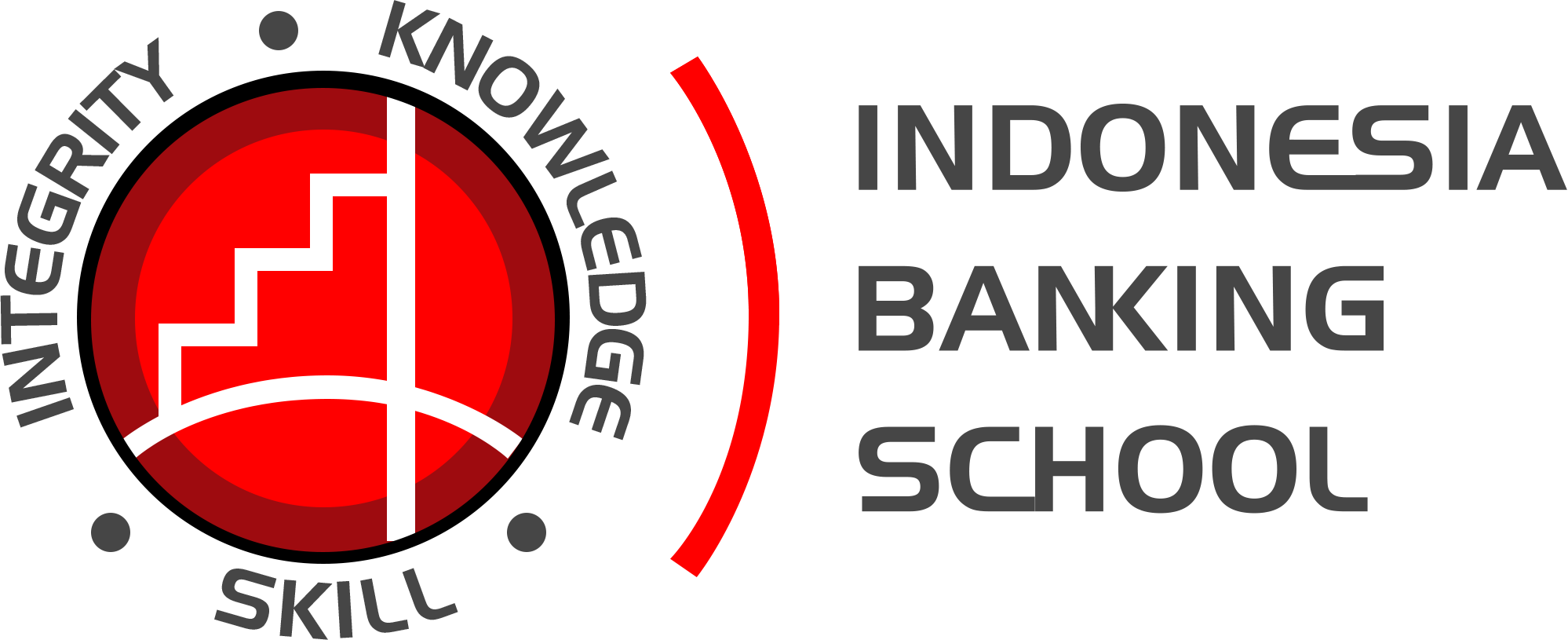 Oleh: AURA NANDA SHAFIRA 20171112113 SKRIPSI SEKOLAH TINGGI ILMU EKONOMI INDONESIA BANKING SCHOOL JAKARTA 2021PENGARUH EFISIENSI OPERASIONAL, RISIKO KREDIT DAN RISIKO LIKUIDITAS TERHADAP PROFITABILITAS PERUSAHAAN PERBANKAN DI INDONESIA: SEBELUM DAN MASA PANDEMI COVID-19Oleh: AURA NANDA SHAFIRA 20171112113 SKRIPSIDiajukan untuk melengkapi Sebagian SyaratGuna Mencapai Gelar Sarjana Ekonomi Program Studi Akuntansi SEKOLAH TINGGI ILMU EKONOMI INDONESIA BANKING SCHOOL JAKARTA 2021HALAMAN PERSETUJUAN DOSEN PEMBIMBING PENGARUH EFISIENSI OPERASIONAL, RISIKO KREDIT, DAN RISIKO LIKUIDITAS PADA PROFITABILITAS PERUSAHAAN PERBANKAN DI INDONESIA: SEBELUM DAN MASA PANDEMI COVID-19Oleh:AURA NANDA SHAFIRA20171112113Diterima dan disetujui untuk diajukan dalam Ujian Komprehensif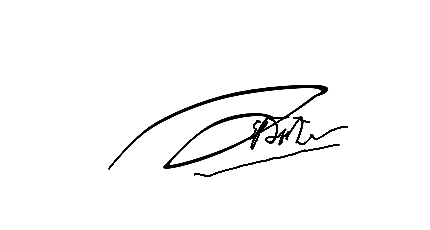 Jakarta, 22 Juli 2021Dosen Pembimbing Skripsi, (Dr. Sparta, SE., Ak., ME.,CA)HALAMAN PERSETUJUAN PENGUJI KOMPREHENSIFNama Mahasiswa 	: Aura Nanda Shafira NIM			: 20171112113Judul Skripsi		: Pengaruh Efisiensi Operasional, Risiko Kredit dan     Risiko Likuiditas Terhadap Profitabilitas Perusahaan Perbankan di Indonesia: Sebelum dan Masa Pandemi Covid-19. Tanggal Ujian	: Sabtu, 31 Juli 2021 Ketua Penguji 	: Dr. Muchlis, SE, MBMAnggota	: 1. Dr. Sparta, SE., Ak., ME.,CA.			 2. Lediana Sufina, S.E. Ak., M.SiDengan ini menyatakan bahwa mahasiswa tersebut di atas telah mengikuti ujian Komprehensif: Pada tanggal		: Sabtu, 31 Juli 2021Dengan hasil		: LULUS Tim Penguji,Ketua,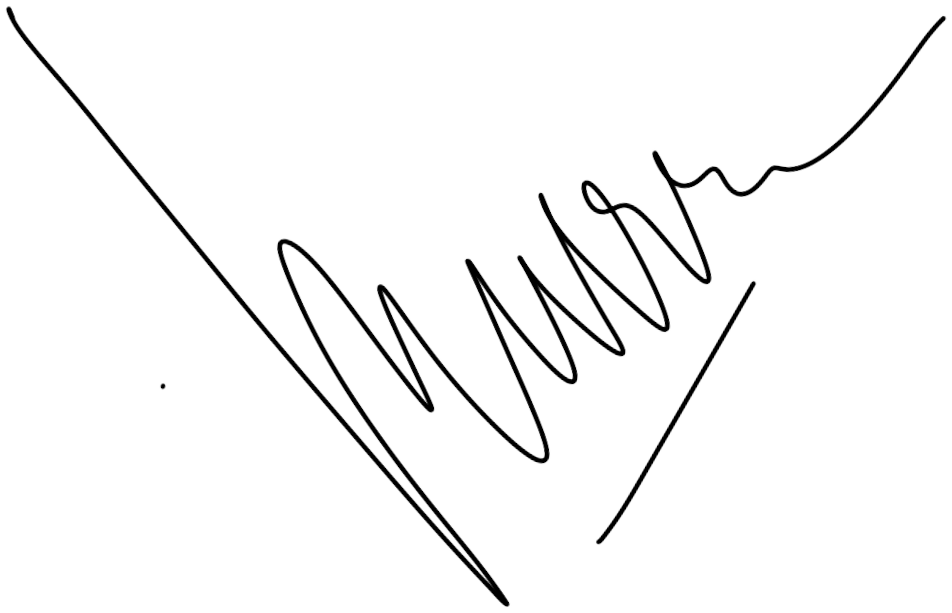       (	Dr. Muchlis, SE, MBM)         Anggota 1, 				                      Anggota 2,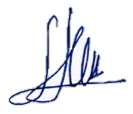 (	Dr. Sparta, SE., Ak., ME.,CA) 	                (Lediana Sufina, S.E. Ak., M.Si)HALAMAN PERNYATAAN KARYA SENDIRISaya yang bertanda tangan di bawah ini: Nama		: Aura Nanda Shafira NIM			: 20171112113Program Studi	: Akuntansi Dengan ini menyatakan skripsi yang saya buat ini merupakan hasil karya sendiri keasliannya. Apabila kemudian hari ternyata skripsi ini merupakan hasil plagiat atau menjiplak karya orang lain, saya bersedia mempertanggungjawabkannya dan sekaligus bersedia menerima sanksi sesuai dengan peraturan STIE Indonesia Banking School. Demikian pernyataan ini saya buat dalam keadaan sadar. 									Penulis,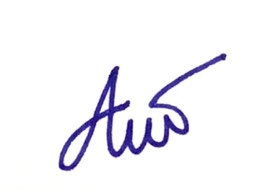 							              (Aura Nanda Shafira) HALAMAN PERSETUJUAN PUBLIKASI KARYA ILMIAHSebagai civitas akademik Sekolah Tinggi Ilmu Ekonomi Indonesia Banking School, saya yang bertanda tangan dibawah ini : Nama			: Aura Nanda Shafira NIM				: 20171112113Program Studi		: Akuntansi Demi pengembangan ilmu pengetahuan, menyetujui untuk memberikan kepada Sekolah Tinggi Ilmu Ekonomi Indonesia Banking School Hak Bebas Royalti (Non-exclusive Royalti-Free Right) atas karya ilmiah saya yang berjudul: “Pengaruh Efisiensi Operasional, Risiko Kredit dan Risiko Likuiditas Terhadap Profitabilitas Perusahaan Perbankan di Indonesia: Sebelum dan Masa Pandemi Covid-19“Beserta perangkat yang ada (apabila diperlukan). Dengan Hak Bebas Royalti Nonekslusif ini Sekolah Tinggi Ilmu Ekonomi Indonesia Banking School berhak menyimpan, mengalihmedia / format, mengelola dalam bentuk pangkalan data (database), merawat dan mempublikasikan tugas akhir saya selama tetap mencantumkan nama saya sebagai penulis dan sebagai pemilik Hak Cipta. Dibuat di JakartaPada Tanggal: 02 Agustus 2021Yang Menyatakan,(Aura Nanda Shafira)KATA PENGANTAR	Puji syukur kehadirat Tuhan Yang Maha Esa atas rahmat dan karunia-Nya sehingga saya selaku penulis dapat menyelesaikan proposal skripsi ini dengan tepat waktu. Penulis mengajukan proposal skripsi ini dengan judul “Pengaruh Efisiensi Operasional, Risiko Kredit dan Risiko Likuiditas Terhadap Profitabilitas Perusahaan Perbankan di Indonesia: Sebelum dan Masa Pandemi Covid-19“ Adapun tujuan dalam penulisan skripsi ini sebagai salah satu syarat mencapai Sidang Komprehensif Skripsi guna mencapai gelar Sarjana (S1) Akuntansi Sekolah Tinggi Ilmu Ekonomi Banking School. Dalam penyusunan skripsi ini tentu tidak lepas dari peranan serta bantuan dari banyak pihak sehingga proses penulisan skripsi ini dapat berjalan dengan lancar. Untuk itu, pada kesempatan kali ini penulis mengucapkan terima kasih yang sebesar – besarnya kepada  : Ibu Dr. Kusumaningtuti Sandriharmy Soetiono SH, LL.M., selaku Ketua Sekolah Tinggi Ilmu Ekonomi Indonesia Banking School. Bapak Dr. Sparta, SE., Ak., ME., CA, selaku Wakil Ketua I Bidang Akademik, dosen pembimbing akademik serta dosen pembimbing skripsi yang telah membantu meluangkan waktu, tenaga, motivasi, arahannya serta membimbing penulis dalam menyelesaikan perkuliahan dan skripsi ini. Bapak Gatot Sugiono S., SE, MM., selaku Wakil Ketua II Bidang Administrasi dan Umum Ibu Dr. Nuri Wulandari S.E., M.Sc., selaku Wakil Ketua III Bidang Kemahasiswaan. Ibu Dr. Wiwi Idawati, S.E., M.Si., AK., CA selaku Ketua Prodi Akuntansi.Bapak Dr. Muchlis, SE, MBM. selaku ketua penguji yang telah memberikan saran dan ilmu nya dalam penyusunan skripsi ini. Ibu Lediana Sufina, S.E. Ak., M.Si. selaku dosen penguji 2 yang telah memberikan saran dan ilmu nya dalam penyusunan skripsi ini. Seluruh dosen dan karyawan STIE Indonesia Banking School yang tidak dapat disebutkan satu persatu namun tidak mengurangi rasa hormat penulis, terima kasih atas ilmu dan bantuannya selama penulis menjalankan perkuliahan. Terkhusus kedua orang tua penulis yaitu Papa Haffiz, Mama Elsa serta Adik penulis yaitu Amellisa, yang telah memberikan semangat, kasih sayang, dukungan, finansial, doa selama menjalankan perkuliahan dan menyusun skripsi ini. I’ll promise to make them proud of me! Kakek dan Nenek penulis yaitu, Capt. Abdurahman Tuharea, Almh. Boerhanudin, Nasruna, dan Almh. Baiyar yang selalu menjadi semangat penulis untuk selalu berusaha memberikan hasil yang terbaik. Mba Regita, selaku sepupu penulis yang selalu meluangkan waktunya untuk memberikan semangat dan mendukung untuk menyelesaikan skripsi. Joshua, selaku teman terdekat penulis yang telah menjadi support system selama  4 tahun ini. There’s no one like you, thankyou! Virlyana Sandra dan Amalina Permata, selaku teman terdekat bagi penulis yang bersedia meluangkan pikirannya dan waktunya untuk bertukar pikiran dari mulai POM, perkuliahan, cerita hidup hingga penyelesaian skripsi ini. See you on top, girlzzz! Teman – teman yang telah berjuang bersama untuk menyelesaikan skripsi yaitu Ninis, Resa, Dania, Syifa, Mitha, dan Anin. Teman – teman Ulalilulelo yang telah mendukung dan menemani penulis selama masa perkuliahan hingga skripsi yaitu Candra, Lily, Eka, Kintan, Michelle, Madeline dan Maulidya. See you on top guys! Seluruh teman – teman khususnya akuntansi 2017 yang tidak dapat penulis sebutkan satu persatu atas pengalaman dan kebersamaannya. Seluruh teman – teman angkatan 2017 yang tidak bisa penulis sebutkan satu per satu atas pengalaman yang berharga. Penulis menyadari masih terdapat banyak kekurangan dalam penulisan skripsi ini, untuk itu penulis mengharapkan saran dan kritik yang membangun demi kesempurnaan skripsi ini. Akhir kata, penulis mohon maaf atas segala kekurangan. Semoga penelitian ini dapat bermanfaat dan menambah ilmu pengetahuan bagi seluruh pihak. 	   Jakarta, 02 Agustus 2021 							     (Aura Nanda Shafira) DAFTAR ISIHALAMAN PERSETUJUAN DOSEN PEMBIMBING 	 iiiHALAMAN PERSETUJUAN PENGUJI KOMPREHENSIF	 ivHALAMAN PERNYATAAN KARYA SENDIRI	 vHALAMAN PERSETUJUAN PUBLIKASI KARYA ILMIAH	 viKATA PENGANTAR	 viiDAFTAR ISI	 xDAFTAR TABEL	 xvDAFTAR GAMBAR	 xviiDAFTAR LAMPIRAN	 xviiiABSTRAK	 xixBAB I PENDAHULUAN	 11.1  Latar Belakang Masalah 	11.2  Ruang Lingkup Masalah 	101.3  Identifikasi Masalah	101.4  Pembatasan Masalah 	111.5  Rumusan Masalah 	121.6  Tujuan Penelitian 	121.7  Manfaat Penelitian 	131.8  Sistematika Penulisan Penelitian	14 BAB II LANDASAN TEORI	162.1  Landasan Teori	162.1.1  Signalling Theory 	16 2.1.2  Uraian Perbankan 	 172.1.3  Manajemen Risiko Bank 	 212.1.4  Profitabilitas Perusahaan Perbankan 	 232.1.5  Efisiensi Operasional 	 252.1.6  Risiko Kredit 	 272.1.7  Risiko Likuiditas 	 29 2.1.8  Pandemi Covid-19 	 342.2  Penelitian Terdahulu	 352.3  Kerangka Pemikiran	 442.4  Pengembangan Hipotesis Penelitian	 452.4.1  Pengaruh Efisiensi Operasional terhadap Profitabilitas	 452.4.2  Pengaruh Risiko Kredit terhadap Profitabilitas	 462.4.3  Pengaruh Risiko Likuiditas terhadap Profitabilitas	 472.4.4  Pengaruh Pandemi Covid-19 terhadap Profitabilitas	 48BAB III METODOLOGI PENELITIAN	 503.1  Objek Penelitian	 503.2  Desain Penelitian	 503.3  Metode Pengambilan Sampel	 503.3.1  Jenis Data Penelitian	 513.3.2  Teknik Pengumpulan Data	 513.3.3  Teknik Pengambilan Sampel	 523.4  Variabel dan Operasionalisasi Variabel	 523.4.1  Variabel Terikat (Dependent Variable)	 533.4.2  Variabel Bebas (Independent Variable)	 543.4.3  Variabel Kontrol	 563.5  Teknik Pengolahan dan Analisis Data	 593.5.1  Statistik Deskrptif	 593.5.2  Uji Regresi Linier Berganda Data Panel	 603.5.3  Koefisien Determinasi	 613.5.4  Analisis Regresi Data Panel	 623.5.4.1 Uji Chow	 623.5.4.2 Uji Hausman	 623.5.4.3 Uji Lagrange Multiplier	 633.5.5  Uji Asumsi Klasik	 633.5.5.1 Uji Normalitas	 643.5.5.2 Uji Multikolinearitas	 643.5.5.3 Uji Heteroskedastisitas	 653.5.5.4 Uji Autokorelasi	 653.6  Teknik Pengujian Hipotesis	 663.6.1  Uji Signifikan Simultan (Uji F)	 663.6.2  Uji Signifikansi Parameter Individual (Uji t)	 66BAB IV ANALISIS DAN PEMBAHASAN PENELITIAN	 714.1  Gambaran Objek Penelitian	 714.2  Analisis dan Pembahasan Penelitian 	 724.2.1  Analisis Statistik Deskriptif 	 72 4.3  Analisis Regresi Data Panel 	 86 4.3.1  Uji Chow 	 86 4.3.2  Uji Hausman 	 874.3.3  Uji Langrange Multiplier 	 88 4.4  Uji Asumsi Klasik 	 90 4.4.1  Uji Normalitas 	 90 4.4.2  Uji Multikolinearitas 	 914.4.3  Uji Heteroskedastisitas 	 92 4.4.4  Uji Autokorelasi 	 94 4.5  Analisis Regresi Linear Berganda 	 894.6  Koefisien Determinasi 	 93 4.7  Pengujian Hipotesis 	 94 4.7.1  Uji Signifikansi Parameter Individual (Uji t) 	 94 4.8  Uraian Hasil Penelitian 	 98 4.8.1  Pengaruh Efisiensi Operasional terhadap Profitabilitas	 98    Perusahaan Perbankan di Indonesia : Sebelum dan Masa Pandemi	 98 Covid-19 	 984.8.2  Pengaruh Risiko Kredit terhadap Profitabilitas Perusahaan	 100 Perbankan di Indonesia: Sebelum dan Masa Pandemi Covid-19 	 100 4.8.3  Pengaruh Risiko Likuiditas terhadap Profitabilitas	 102Perusahaan Perbankan di Indonesia : Sebelum dan Masa Pandemi	 102  Covid-19 	 1024.8.4  Pengaruh Pandemi Covid-19 terhadap Profitabilitas 	 104Perusahaan Perbankan di Indonesia : Sebelum dan Masa Pandemi	 104 Covid-19 	 1044.8.5  Pengaruh Bank Size terhadap Profitabilitas Perusahaan 	 106 Perbankan di Indonesia: Sebelum dan Masa Pandemi Covid-19 	 106 4.9  Implikasi Manajerial 	 107 4.9.1  Implikasi Manajerial Pengaruh Efisiensi Operasional 	 109 terhadap Profitabilitas 	 109 4.9.2  Implikasi Manajerial Pengaruh Risiko Kredit terhadap 	 110 Profitabilitas 	 1104.9.3  Implikasi Manajerial Pengaruh Risiko Likuiditas terhadap 	 111 Profitabilitas 	 1114.9.4  Implikasi Manajerial Pengaruh Pandemi Covid-19 terhadap	 112 Profitabilitas 	 1124.9.5  Implikasi Manajerial Pengaruh Bank Size terhadap 	 113 Profitabilitas 	 113BAB V KESIMPULAN DAN SARAN 	 1175.1  Kesimpulan Penelitian 	 117 5.2  Keterbatasan Penelitian 	 117 5.3  Saran Penelitian 	 117DAFTAR PUSTAKA 	 119DAFTAR LAMPIRAN 	 122RIWAYAT HIDUP PENYUSUN SKRIPSI ………………………………. 123DAFTAR TABEL Tabel 1.1 ROA, BOPO, NPL dan LDR Periode Lima Tahun	  4Tabel 2.1 Benchmark BOPO Bank	 27Tabel 2.2 Kriteria Curent Ratio	 31Tabel 2.3 Kriteria LDR	 31Tabel 2.4 Penelitian Terdahulu	 40Tabel 3.1 Operasionalisasi Variabel	 57Tabel 4.1 Kriteria Pemilihan Sampel Penelitian	 73Tabel 4.2 Daftar Bank Umum Konvensional Yang Menjadi Sampel	 74Tabel 4.3 Hasil Statistik Deskriptif  Model Regresi 1 	 76Tabel 4.4 Hasil Statististik Deskriptif Model Regresi 2 	 80Tabel 4.5 Hasil Uji Chow – Regresi 1	 84Tabel 4.6 Hasil Uji Chow – Regresi 2	 85Tabel 4.7 Hasil Uji Hausman – Regresi 1	 85Tabel 4.8 Hasil Uji Hausman – Regresi 2	 86Tabel 4.9 Hasil Uji Lagrange Multiplier – Regresi 2	 87Tabel 4.10 Hasil Uji Multikolinearitas – Regresi 1 	 89Tabel 4.11 Hasil Uji Multikolinearitas – Regresi 2 	 90Tabel 4.12 Hasil Uji Heteroskedastisitas – Regresi 1 	 90Tabel 4.13 Hasil Uji Heteroskedastisitas – Regresi 2 	 91 Tabel 4.14 Hasil Durbin Watson Model Regresi 1 	 92Tabel 4.15 Hasil Statistik Pengambilan Keputusan dengan Durbin Watson	 92Tabel 4.16 Hasil Durbin Watson Model Regresi 2 	 93Tabel 4.17 Hasil Statistik Pengambilan Keputusan dengan Durbin Watson 	 93 Tabel 4.18 Hasil Regresi 1 (Fixed Effect) 	 94Tabel 4.19 Hasil Regresi 2 (Random Effect)	 96Tabel 4.20 Hasil Adjusted R2 – Regresi 1 	 98Tabel 4.21 Hasil Adjusted R2 – Regresi 2 	 98 DAFTAR GAMBARGambar 1.1 Profit Bank Umum Konvensional Tahun 2019 – 2020	 5Gambar 2.1 Kerangka Pemikiran	 45Gambar 4.1 Jarque-Bera Test Normalitas Regresi 1 	 88Gambar 4.2 Jarque-Bera Test Normalitas Regresi 2 	 88 DAFTAR LAMPIRAN Lampiran 1 Statistik Deskriptif Regresi 1	120Lampiran 2 Statistik Deskriptif Regresi 1	120Lampiran 3 Uji Chow Regresi 1	120Lampiran 4 Uji Chow Regresi 2	121Lampiran 5 Uji Hausman Regresi 1	121Lampiran 6 Uji Hausman Regresi 2	 121Lampiran 7 Uji Lagrange Multiplier Regresi 2	 121Lampiran 8 Uji Normalitas Regresi 1	 122Lampiran 9 Uji Normalitas Regresi 2	 123Lampiran 10 Uji Multikolinearitas Regresi 1	 123Lampiran 11 Uji Multikolinearitas Regresi 2	 123Lampiran 12 Uji Heteroskedastisitas Regresi 1	 123Lampiran 13 Uji Heteroskedastisitas Regresi 2	 124Lampiran 14 Uji Autokorelasi Regresi 1	 125Lampiran 15 Uji Autokorelasi Regresi 2	 125Lampiran 16 Hasil Penelitian Regresi 1	 126Lampiran 17 Hasil Penelitian Regresi 2	 126Lampiran 18 Outlier Data	 127ABSTRAKPenelitian ini bertujuan untuk mengetahui pengaruh efisiensi operasional, risiko kredit, dan risiko likuiditas terhadap profitabilitas perusahaan perbankan di Indonesia: sebelum dan masa pandemi covid-19 dengan variabel kontrol bank size.    Penelitian ini dilakukan pada Bank Umum Konvensional yang terdaftar di Bursa Efek Indonesia periode 2016 sampai 2020. Populasi penelitian adalah laporan tahunan bank konvensional di Indonesia sehingga jumlah sampel yang diperoleh sebanyak 26 bank dengan menggunakan metode purposive sampling. Metode analisis yang digunakan adalah analisis regresi linear berganda. Hasil penelitian menunjukkan efisiensi operasional berpengaruh positif signifikan terhadap profitabilitas sebelum dan masa pandemi covid-19, risiko kredit tidak berpengaruh terhadap profitabilitas sebelum dan masa pandemi covid-19, risiko likuiditas berpengaruh negatif signifikan terhadap profitabilitas sebelum pandemi covid-19 dan tidak memiliki pengaruh terhadap profitabilitas masa pandemi covid-19, pandemi covid-19 berpengaruh signifikan terhadap profitabilitas serta bank size berpengaruh negatif terhadap profitabilitas sebelum pandemi covid-19 dan tidak berpengaruh terhadap profitabilitas saat pandemi covid-19. Kata Kunci: Efisiensi Operasional, Risiko Kredit, Risiko Likuiditas, Pandemi 		         Covid-19, Bank Size, Profitabilitas.ABSTRACTThis study aims to determine the effect of operational efficiency, credit risk, and liquidity risk on bank profitability in Indonesia: before and during pandemic covid-19 using bank size as control variables. The research was conducted at conventional banks listed on the Indonesia Stock Exchange period 2016 to 2020. The study population was a annual report conventional banks in Indonesia so that the number of samples obtained as many as 26 by using a purposive sampling method. The method of analysis used is multiple linear regression analysis. The results showed that the operational efficiency have a positive significant effect on bank profitability before and during pandemic covid-19; credit risk have no effect on bank profitability before and during pandemic covid-19; liquidity risk have a negative significant effect on bank profitability before pandemic covid-19 and have no effect on bank profitability during pandemic covid-19; bank size have a negative significant effect on bank profitability before pandemic covid-19 and have no effect on bank profitability during pandemic covid-19. Keywords: Operational Efficiency, Credit Risk, Liquidity Risk, Pandemi Covid-19                       Bank Size, Profitability. BAB IPENDAHULUANLatar Belakang Masalah Pertumbuhan ekonomi tidak bisa dilepaskan dari peranan perbankan, karena perbankan merupakan parameter penting bagi suatu negara. Semakin baik kondisi perbankan, maka akan semakin baik pula kondisi perekonomian global suatu negara. Seiring perkembangan zaman, masyarakat sering terlibat transaksi lalu lintas pembayaran baik secara langsung maupun tidak langsung yang tentunya tidak terlepas dari peran perbankan. Oleh karena itu, perbankan telah berupaya memenuhi kebutuhan setiap masyarakat dengan menyediakan berbagai layanan guna mempermudah masyarakat melakukan transaksi. Menurut UU No. 10 Tahun 1998 pasal 1 ayat 2 menyatakan bahwa, bank merupakan sebuah badan usaha yang menghimpun dana dari masyarakat dalam bentuk simpanan dan menyalurkan kepada masyarakat dalam bentuk kredit dengan tujuan untuk meningkatkan kesejahteraan hidup orang banyak. Bank disebut sebagai financial intermediary karena memiliki fungsi utama yaitu menghimpun dana dari masyarakat yang kelebihan dana dan menyalurkannya dana tersebut kepada yang membutuhkan dana. Masyarakat yang menghimpun dananya dapat melalui giro, tabungan, deposito dan pemilik modal awal pendirian bank maupun pengembangan modal. Sementara itu, masyarakat yang membutuhkan dana nya dapat melalui kredit.Selain itu, bank memiliki fungsi khusus dalam menjalankan usahanya di sektor jasa antara lain Agent of Trust, Agent of Development, dan Agent of Services. Indikator penting yang harus diperhatikan dalam menjalankan kegiatan operasional dan bisnis perbankan adalah Agent of Trust atau kepercayaan, baik dalam menghimpun dana maupun menyalurkan dana yang bergerak dua arah, yaitu dari dan ke masyarakat (Ikatan Bankir Indonesia, 2014). Masyarakat akan percaya menyimpan dana nya di suatu bank apabila bank tersebut dapat mengelola dana nya dengan baik serta memberikan jasa services yang dibutuhkan berdasarkan kebutuhan masing – masing masyarakat. Sebaliknya, jika kepercayaan masyarakat menurun terhadap suatu bank maka masyarakat sewaktu – waktu akan menarik dana nya yang akan berpengaruh terhadap keberlangsungan bisnis bank. Hal ini mengindikasi bahwa, tingkat kepercayaan nasabah menjadi parameter penting bagi profitabilitas perbankan. Selain itu, Agent of Development yang dimana bank sangat diperlukan dalam menghimpun dan menyalurkan dananya bagi kelancaran kegiatan perekonomian seperti distribusi, investasi, dan konsumsi barang jasa yang berkaitan dengan penggunaan uang (Ikatan Bankir Indonesia, 2014). Bank juga dikatakan sebagai Agent of Services yang artinya bank memberikan layanan jasa perbankan dalam bentuk transaksi keuangan kepada masyarakat seperti BI RTGS, ATM, e-banking, inkaso, pengiriman uang atau transfer dan kartu kredit (Ikatan Bankir Indonesia, 2014). Kondisi saat ini dihadapkan dengan semakin pesatnya perkembangan perusahaan yang ada di seluruh sektor, termasuk pada bidang keuangan yang menimbulkan persaingan sangat ketat dengan para kompetitornya. Bank melakukan berbagai cara agar mampu bersaing dengan cara menawarkan keunggulan dan pelayanan terbaik untuk nasabahnya, menjalin hubungan yang baik dengan pelanggan, dan memperhatikan kualitas produk dengan inovasi. Tujuan utama dari operasional perbankan adalah mencapai tingkat profitabilitas yang maksimal. Profitabilitas adalah kemampuan bank dalam memperoleh laba secara efektif dan efisien yang dihasilkan dari kegiatan funding dan lending. Penting bagi bank menjaga profitabilitas nya agar tetap stabil untuk memenuhi kewajiban kepada pemegang saham, meningkatkan kepercayaan investor dalam menanamkan modal, meningkatkan kepercayaan masyarakat dan menyimpan kelebihan dana yang dimiliki pada bank. Profitabilitas dalam penelitian ini diproksikan menggunakan Return On Assets (ROA). Penelitian ini menggunakan ROA untuk mengukur seberapa besar kemampuan sebuah bank dalam memperoleh penghasilan (earning) dengan memanfaatkan total aktiva yang dimiliki (Ikatan Bankir Indonesia, 2015). Bank yang memiliki nilai ROA stabil atau meningkat menunjukkan bank memiliki prospek yang baik kedepannya karena bank memiliki potensi untuk memperoleh keuntungan. Berikut data Statistik Perbankan Indonesia terlihat angka rasio pada (Tabel 1.1) mengalami fluktuasi selama lima tahun seperti pada tabel berikut : Tabel 1.1 ROA, BOPO, NPL, dan LDR Bank Umum Konvensional Periode Lima (5) TahunSumber: Olahan Penulis dengan SPI, 2021 Berdasarkan Tabel 1.1, Efisiensi Operasional yang dilihat dari indikator BOPO pada tahun 2020 mengalami kenaikan dari 79.58% menjadi 86.04% namun pada tahun yang sama ROA mengalami penurunan dari 2.44% menjadi 1.64%. Risiko Kredit yang dilihat dari NPL terlihat stabil dari tahun 2016 – 2019 dan meningkat sebesar 3.28%. Selain itu, Risiko Likuiditas yang dilihat dari LDR terlihat menurun di tahun 2020 dari 93.64% menjadi 82.33%. Terlihat hasil pada tabel menunjukkan profitabilitas yang diproksikan menggunakan ROA menurun dari tahun 2019 ke 2020. Hal ini diduga disebabkan dengan munculnya virus Covid-19 ditahun 2019 dan masuknya ke Indonesia sejak awal tahun 2020 yang berasal dari Wuhan dan Tiongkok. Menurut World Health Organization (WHO), Covid-19 merupakan penyakit menular yang disebabkan oleh jenis coronavirus yang baru ditemukan dan menjadi sebuah pandemi dikarenakan telah menyebar luas ke seluruh belahan dunia. Meluasnya covid-19 membuat Indonesia harus melakukan beberapa kebijakan perlindungan diri seperti Pembatasan Sosial Berskala Besar (PSBB) dan social distancing yang berdampak terhadap seluruh sektor usaha khususnya perbankan. Menurut data dari Statistik Perbankan Indonesia tahun 2020, menunjukkan pergerakan profit mengalami penurunan dibanding tahun 2019. Pada tahun 2020 dari bulan Maret ke bulan Desember menurun. Hal ini menjadi bukti adanya dampak dari covid-19 sebelum dan selama masa pandemi covid-19 yang mengganggu perbankan sehingga mempengaruhi tingkat profitabilitas bank umum konvensional. Berikut grafik profit bank umum konvensional selama 2 tahun terakhir : Gambar 1.1 Profit Bank Umum Konvensional Tahun 2019-2020Sumber: Olahan Penulis dengan SPI, 2021 Permasalahan perbankan masih perlu dilakukan penelitian di Indonesia. Perbankan adalah salah satu sektor usaha yang menerapkan manajemen risiko yang tinggi. Risiko yang dialami perbankan dapat mengancam kelangsungan prospek profitabilitas bank dimasa yang akan datang, untuk itu bank wajib menerapkan manajemen risiko perbankan secara efektif guna menjaga kegiatan operasionalnya dalam keadaan terdampak pandemi covid-19. Menurut ketentuan Bank Indonesia PBI No. 5/8/PBI/2003 dan perubahannya No. 11/25/PBI/2009 tentang Penerapan Manajemen Risiko bagi Bank Umum, terdapat delapan risiko yang harus dikelola bank yaitu risiko kredit, risiko pasar, risiko operasional, risiko likuiditas, risiko kepatuhan, risiko hukum, risiko reputasi dan risiko strategik. Dalam penelitian ini, digunakannya faktor – faktor lainnya yang dapat mempengaruhi profitabilitas suatu bank, faktor pertama yaitu efisiensi operasional. Efisiensi operasional perbankan adalah kemampuan bank itu sendiri menghasilkan output yang maksimal sesuai dengan kinerja dan hasil yang diharapkan oleh bank tersebut. Efisiensi operasional tentu juga menjadi parameter penting dalam sebuah bank dikarenakan menunjukkan apakah bank tersebut telah mampu melakukan kegiatan operasinya (Harun, 2016). Efisiensi operasional dalam penelitian ini diproksikan menggunakan rasio Biaya Operasional Pendapatan Operasional (BOPO). Rasio BOPO adalah rasio perbandingan antara biaya operasional dengan pendapatan operasional. Menurut (A. S. Dewi, 2018), Semakin kecil biaya operasional yang dikeluarkan berarti semakin efisien biaya yang dikeluarkan bank sehingga kemungkinan bank dalam kondisi masalah sangat kecil. Fenomena yang terjadi selama lima tahun menunjukkan rasio BOPO naik namun hal ini tidak sejalan dengan profit yang menurun, hal ini dikarenakan tinggi nya rasio BOPO menyebabkan kurangnya efisiensi bank dalam menjalankan aktivitas usahanya. Faktor kedua yaitu Risiko Kredit. Kredit menjadi salah satu sumber utama pendapatan bank. Penyaluran kredit akan membantu bank untuk memperoleh laba. Menurut (Ikatan Bankir Indonesia, 2015), Risiko kredit adalah risiko akibat kegagalan debitur dalam memenuhi kewajiban melunasi kredit pada bank. Rasio yang digunakan untuk menghitung risiko kredit adalah Non Performing Loan (NPL). NPL mengartikan perbandingan kredit bermasalah dengan total kredit yang disalurkan dan merupakan cerminan dari kegiatan bank dalam menjalankan financial intermediary karena menghasilkan laba atau keuntungan terbesar bagi bank. Semakin kecil rasio NPL maka risiko yang akan dihadapi bank akan semakin rendah, namun sebaliknya apabila rasio NPL besar maka risiko yang dihadapi bank akan semakin besar. Fenomena yang terjadi dalam lima tahun menunjukan NPL meningkat di tahun 2020 namun masih dalam batas wajar, hal ini mengindikasi bahwa masuknya Covid-19 ke Indonesia berdampak kepada masyarakat sehingga tidak bisa membayar kewajiban yang harus di bayar kepada bank. Faktor terakhir yaitu Risiko Likuiditas. Hal ini dikarenakan dana yang diperoleh sebagian besar dari masyarakat dan dapat ditarik sewaktu – waktu. Risiko Likuiditas adalah risiko yang disebabkan oleh ketidakmampuan bank dalam membayar kembali penarikan dana yang dilakukan nasabah dengan mengandalkan kredit yang diberikan sebagai salah satu sumber likuiditasnya. Risiko likuiditas dalam penelitian ini diproksikan menggunakan Loan to Deposit Ratio (LDR). Semakin besar jumlah dana yang disalurkan kepada nasabah dalam bentuk kredit maka jumlah dana yang tersedia akan berkurang dan penghasilan bunga juga akan meningkat. Hal ini mengindikasi bahwa besar kecilnya angka LDR suatu bank akan mempengaruhi profitabilitas karena bank dinilai mampu menyalurkan kredit nya secara efektif. Fenomena yang terjadi selama lima tahun, likuiditas bank menurun di tahun 2020 kemungkinan adanya pandemi covid-19 yang membuat bank berhati – hati dalam menyalurkan dana nya. Berdasarkan beberapa variabel – variabel yang mempengaruhi profitabilitas perbankan di Indonesia periode tahun 2016 sampai 2020, terdapat hasil penelitian yang dilakukan oleh (Hunjra et al., 2020), (Ichsan et al., 2021) dan (Parenrengi & Hendratni, 2018) menyatakan bahwa efisiensi operasional yang diproksikan menggunakan BOPO memiliki pengaruh positif dan signifikan terhadap Return On Asset (ROA). Hal ini tidak sesuai dengan penelitian yang dilakukan (N. K. C. Dewi & Badjra, 2020) dan (Setya et al., 2021) yang menyatakan bahwa memiliki pengaruh negatif terhadap Return On Asset (ROA). Hasil penelitian yang dilakukan oleh (Hunjra et al., 2020), (Abiola, 2014) dan (Million et al., 2015) menyatakan bahwa risiko kredit yang diproksikan menggunakan NPL memiliki pengaruh positif dan signifikan terhadap Return On Asset (ROA). Hal ini tidak sesuai dengan penelitian yang dilakukan (X. Shen & Hartarska, 2013), (Yudiartini & Dharmadiaksa, 2016) dan (Ayu et al., 2018) yang menyatakan bahwa risiko kredit yang diproksikan menggunakan NPL memiliki pengaruh negatif terhadap Return On Asset (ROA). Serta, penelitian yang dilakukan oleh (X. Shen & Hartarska, 2013), (Hunjra et al., 2020) dan (N. K. C. Dewi & Badjra, 2020) menyatakan bahwa risiko likuiditas yang diproksikan menggunakan LDR memiliki pengaruh positif dan signifikan terhadap Return On Asset (ROA). Hal ini tidak sesuai dengan penelitian (Yudiartini & Dharmadiaksa, 2016) yang menyatakan risiko likuiditas yang diproksikan menggunakan LDR memiliki pengaruh negatif terhadap Return On Asset (ROA). Penelitian ini merupakan referensi dari penelitian Ahmed Imran Hunjra, Asad Mehmood, Hung Phu Nguyen dan Tahar Tayachi yang berjudul “Do firm-specific risks affect bank performance?” tahun 2020. Perbedaan dari penelitian sebelumnya adalah periode waktu yang berbeda yaitu penelitian ini dari tahun 2016 - 2020. Penelitian ini menggunakan Return On Asset (ROA) sebagai variabel dependen. Peneliti menggunakan variabel independen yang diproksikan menggunakan NPL, LDR dan BOPO. Penelitian ini juga berkontribusi dalam dua hal. Kontribusi pertama adalah menambahkan variabel Bank Size sebagai variabel kontrol dan pandemi covid-19 sebagai variabel dummy. Kontribusi kedua adalah fokus penelitian pada perusahaan perbankan khususnya bank umum konvensional di Indonesia yang mempublikasikan laporan keuangannya. Penulis memilih bank umum konvensional sebagai objek penelitian dikarenakan pada tahun 2020 selama masa pandemi covid-19 perbankan mengalami penurunan dari sisi profit. Dampak dari pandemi Covid-19 membuat pemerintah perlu melakukan berbagai upaya – upaya untuk menyelamatkan kondisi krisis tersebut. Untuk itu, peneliti tertarik untuk mengetahui sebab akibat pengaruh variabel pendukung lainnya terhadap profitabilitas perusahaan perbankan di Indonesia sebelum pandemi dan saat pandemi covid-19. Beberapa hasil dari penelitian sebelumnya menunjukkan adanya research gap dan fenomena yang terjadi, sehingga perlu dilakukan penelitian kembali untuk mengetahui faktor – faktor yang dapat mempengaruhi profitabilitas perusahaan perbankan di Indonesia sebelum dan saat masa pandemi covid-19. Penulis tertarik meneliti untuk mengetahui pengaruh profitabilitas perbankan yang berjudul “Pengaruh Efisiensi Operasional, Risiko Kredit dan Risiko Likuiditas Pada Profitabilitas Perusahaan Perbankan di Indonesia: Sebelum dan Masa Pandemi Covid-19” Ruang Lingkup Masalah Penelitian ini memberikan batasan agar ruang lingkup permasalahan tidak meluas. Penelitian ini menjelaskan kaitannya rasio – rasio keuangan yang dapat mempengaruhi profitabilitas perbankan. Penulis menggunakan empat variabel independen yaitu Efisiensi Operasional yang diproksikan menggunakan biaya operasional terhadap pendapatan operasional, Risiko Kredit yang diproksikan menggunakan non performing loan, Risiko Likuiditas yang diproksikan menggunakan loan to deposit ratio dan dampak pandemi covid-19. Selain itu, menggunakan satu variabel dependen yaitu profitabilitas perusahaan perbankan di Indonesia yang diproksikan menggunakan return on asset. Sampel penelitian ini adalah bank umum konvensional di Indonesia yang mempublikasikan laporan keuangan di Bursa Efek Indonesia dengan periode penelitian 5 tahun, 2016 – 2020. Penulis menggunakan sampel tersebut, dikarenakan profitabilitas perbankan menjadi salah satu aspek penting yang perlu diperhatikan guna meningkatkan pertumbuhan ekonomi di Indonesia dan sesuai fenomena yang terjadi saat ini. Identifikasi Masalah Dalam sebuah penelitian perlu adanya identifikasi masalah guna menentukan akar permasalahan penyebab mengapa sebuah penelitian terjadi. Dalam penelitian ini, penulis memilih profitabilitas perusahaan perbankan di Indonesia saat sebelum dan selama masa pandemi covid-19 sebagai salah satu aspek penting yang harus diperhatikan karena dapat mempengaruhi pertumbuhan perekonomian. Efisiensi operasional salah satu hal penting yang dimana bank harus meminimalisir biaya operasional untuk menekan permasalahan yang akan dihadapi dimasa yang akan datang. Sementara itu, perusahaan perbankan di Indonesia saat ini masih meningkatkan kewaspadaan atas dampak dari pandemi Covid-19 yang menyebabkan keterpurukan kondisi ekonomi sehingga sebagian besar nasabah tidak dapat melunasi kewajibannya. Menurut Statistik Perbankan Indonesia seluruh bank umum konvensional di tahun 2020, menunjukkan angka NPL naik. Hal ini tentu berdampak terhadap profitabilitas perbankan.  Faktor lain adalah bank sebuah lembaga kepercayaan masyarakat yang sebagian besar dana nya berasal dari masyarakat. Masyarakat sewaktu waktu dapat menarik dana nya diluar perhitungan bank, sehingga bank mengalami kesulitan likuiditas. Risiko ini tertuju kepada risiko likuiditas. Risiko ini dapat menjadi perhatian khusus terhadap profitabilitas perbankan dikarenakan pada saat ini Indonesia masih dalam terdampak pandemic covid – 19.  Untuk itu, penulis menggunakan beberapa indikator yang dapat mempengaruhi yaitu efisiensi operasional, risiko kredit, risiko likuiditas dan pandemi covid-19 sebagai variabel independen dengan memperhatikan dampak sebelum dan selama masa pandemi covid-19 untuk mengetahui dan menganalisis seberapa besar pengaruh nya indikator tersebut terhadap profitabilitas perusahaan perbankan di Indonesia. Pembatasan Masalah Berdasarkan penelitian dan identifikasi masalah diatas, penulis akan memberikan batasan masalah dalam penelitian ini, sebagai berikut : Penelitian ini fokus terhadap perusahaan perbankan khususnya bank umum konvensional yang mempublikasikan laporan tahunannya dan terdaftar di Bursa Efek Indonesia. Penelitian ini hanya dilakukan pada tahun 2016 sampai 2020. Penelitian ini hanya menggunakan lima variabel bebas yaitu Efisiensi Operasional, Risiko Kredit, Risiko Likuiditas dan Pandemi Covid-19 sebagai variabel dummy. Selain itu, satu variabel terikat yaitu profitabilitas perusahaan perbankan di Indonesia. Penelitian ini memiliki kontribusi yaitu menambahkan bank size sebagai variabel kontrol. Perumusan Masalah Berdasarkan latar belakang, fenomena, dan pembatasan dalam penelitian ini, maka rumusan masalah yang akan dibahas dalam penelitian ini adalah : Apakah efisiensi operasional berpengaruh positif terhadap profitabilitas perusahaan perbankan di Indonesia sebelum dan masa pandemi covid-19 ? Apakah risiko kredit berpengaruh negatif terhadap profitabilitas perusahaan perbankan di Indonesia sebelum dan masa pandemi covid-19 ? Apakah risiko likuiditas berpengaruh positif terhadap profitabilitas perusahaan perbankan di Indonesia sebelum dan masa pandemi covid-19 ? Apakah pandemi covid-19 berpengaruh terhadap profitabilitas perusahaan perbankan di Indonesia ? Tujuan Penelitian Berdasarkan perumusan masalah dalam penelitian ini, maka tujuan yang akan dibahas didalam penelitian ini adalah : Untuk mengetahui dan menganalisis pengaruh efisiensi operasional terhadap profitabilitas perusahaan perbankan di Indonesia sebelum dan masa pandemi covid-19Untuk mengetahui dan menganalisis pengaruh risiko kredit terhadap profitabilitas perusahaan perbankan di Indonesia sebelum dan masa pandemi covid-19Untuk mengetahui dan menganalisis pengaruh risiko likuiditas terhadap profitabilitas perusahaan perbankan di Indonesia sebelum dan masa pandemi covid-19Untuk mengetahui dan menganalisis pengaruh pandemi covid-19 terhadap profitabilitas perusahaan perbankan di Indonesia Manfaat Penelitian Penelitian ini diharapkan dapat memberikan informasi yang penting dalam mengetahui faktor-faktor yang dapat mempengaruhi profitabilitas perusahaan perbankan di Indonesia. Maka dari itu, penelitian ini diharapkan dapat memberikan manfaat, antara lain: Manfaat Pengembangan Ilmu Penelitian ini dapat dijadikan sumber referensi bagi peneliti selanjutnya untuk menambah pengetahuan mengenai efisiensi operasional, risiko kredit, risiko likuiditas, pandemi covid-19 dan profitabilitas perusahaan perbankan di Indonesia dan mengetahui seberapa besar pengaruh efisiensi operasional, risiko kredit, risiko likuiditas dan pandemi covid-19 terhadap profitabilitas perusahaan perbankan di Indonesia.Manfaat Praktis Bagi Perusahaan, penelitian ini diharapkan dapat digunakan untuk meningkatkan profitabilitas perusahaan perbankan di IndonesiaBagi Calon Investor, penelitian ini diharapkan dapat dijadikan sumber acuan untuk mengambil keputusan mengenai efisiensi operasional, risiko kredit, risiko likuiditas, pandemi covid -19 dan profitabilitas perusahaan perbankan di Indonesia.  Sistematika Penulisan Penelitian Adapun sistematika penulisan penelitian ini terdiri dari lima bab yang saling berkaitan, yaitu : BAB I PENDAHULUANBab ini membahas mengenai latar belakang masalah penelitian, ruang lingkup masalah, identifikasi masalah, pembatasan masalah, perumusan masalah, tujuan penelitian serta manfaat penelitian dan sistematika penulisan penelitian ini. BAB II LANDASAN TEORIBab ini membahas mengenai landasan teori, penelitian terdahulu, kerangka pemikiran serta hipotesis dalam penelitian ini. BAB III METODOLOGI PENELITIANBab ini membahas mengenai objek penelitian, desain penelitian, metode pengambilan sampel, jenis data, teknik penghimpunan data, variabel dan operasional variabel, teknik pengolahan dan analisis data serta teknik pengujian hipotesis.BAB IV HASIL DAN PEMBAHASAN Bab ini membahas hasil penelitian yang telah dianalisis serta implikasi manajerial. BAB V KESIMPULAN DAN SARAN Bab ini membahas kesimpulan dari hasil penelitian yang telah dianalisis, keterbatasan dan saran yang digunakan untuk kepentingan penelitian selanjutnya. DAFTAR PUSTAKA Abiola, I. (2014). the Impact of Credit Risk Management on the Commercial. 3(5), 295–306. https://doi.org/10.18488/journal.11/2014.3.5/11.5.295.306Ambarawati, I. G. A. D., & Abundanti, N. (2018). Pengaruh Capital Adequacy Ratio, Non Performing Loan, Loan To Deposit Ratio Terhadap Return on Asset. E-Jurnal Manajemen Universitas Udayana, 7(5), 2410. https://doi.org/10.24843/ejmunud.2018.v07.i05.p04Anwar Sanusi. (2017). Metodologi Penelitian Bisnis. Salemba Empat.Atika Ulfa. (2020). Faktor - Faktor yang Mempengaruhi Profitabilitas Perbankan Studi Empiris Pada Perbankan yang Terdaftar di BEI Periode 2014 - 2017. Ayu, I. G., Ambarawati, D., & Abundanti, N. (2018). LOAN TO DEPOSIT RATIO TERHADAP RETURN ON ASEET Fakultas Ekonomi dan Bisnis Universitas Udayana , Bali , Indonesia Perekonomian secara keseluruhan mendapat manfaat dari keberadaan suatu bank . Menurut Undang – Undang Perbankan Nomor 10 Tahun 1998 yang dima. 7(5), 2410–2441.Bilian, F., & Purwanto. (2017). Analisis Pengaruh CAR, NIM, BOPO, dan LDR terhadap Profitabilitas Bank Persero. Faculty of Business, President University, Bekasi, Indonesia, 2(1), 155–168.Dewi, A. S. (2018). Pengaruh CAR, BOPO, NPL, NIM, dan LDR terhadap ROA pada Perusahaan di Sektor Perbankan yang Terdaftar di BEI Periode 2012-2016. Jurnal Pundi, 1(3), 223–236. https://doi.org/10.31575/jp.v1i3.55Dewi, N. K. C., & Badjra, I. B. (2020). the Effect of Npl, Ldr and Operational Cost of Operational Income on Roa. American Journal of Humanities and Social Sciences Research, 7, 171–178. www.ajhssr.comEsther Novelina Hutagalung, Djumahir, K. R. (2013). Analisis Rasio Keuangan Terhadap Kinerja Keuangan Bank Umum di Indonesia. Aplikasi Manajemen, 11(165).Fatmawati, S., Husna, H. A., & Rambe, P. A. (2016). ( Studi Empiris Pada Perbankan Yang Terdaftar Di Bursa Efek Indonesia. Syamsudin 2009.Ghozali, I. (2013). Analisis Multivariat dan Ekonometrika: Teori, Konsep dan Aplikasi dengan Eviews (2nd ed.). Badan Penerbit - Undip.Godfrey, J., Tarca, A., & Scott. (2010). Accounting Theory (7th ed.). Wiley Australia.Gujarati, D. N., & Porter, D. C. (2016). Dasar-Dasar Ekonometrika = Basic Econometrics (Buku 1) (5th ed.). Salemba Empat.Harun, U. (2016). Pengaruh Ratio Ratio ….. (Harun) 67. Jurnal Riset Bisnis Dan Manajemen, 4 No 1(2003), 67–82.Hunjra, A. I., Mehmood, A., Nguyen, H. P., & Tayachi, T. (2020). Do firm-specific risks affect bank performance? International Journal of Emerging Markets. https://doi.org/10.1108/IJOEM-04-2020-0329Ichsan, R. N., Suparmin, S., Yusuf, M., Ismal, R., & Sitompul, S. (2021). Determinant of Sharia Bank’s Financial Performance during the Covid-19 Pandemic. Budapest International Research and Critics Institute (BIRCI-Journal): Humanities and Social Sciences, 4(1), 298–309. https://doi.org/10.33258/birci.v4i1.1594Ikatan Bankir Indonesia. (2014). Memahami Bisnis Bank: Modul Sertifikasi Tingkat I General Banking (1st ed.). PT. Gramedia Pustaka Utama.Ikatan Bankir Indonesia. (2015). Manajemen Risiko 2: Modul Sertifikasi Manajemen Risiko Tingkat II (1st ed.). PT. Gramedia Pustaka Utama.Kartikasari, D., & Merianti, M. (2016). The effect of leverage and firm size to profitability of public manufacturing companies in Indonesia. International Journal of Economics and Financial Issues, 6(2), 409–413.Khoirunnisa, H. M., Rodhiyah, & Saryadi. (2016). PENGARUH CAPITAL ADEQUACY RATIO ( CAR ), LOAN TO DEPOSIT RATIO ( LDR ) DAN BOPO TERHADAP PROFITABILITAS ( ROA DAN ROE ) BANK Pendahuluan Sumber : Laporan Keuangan Triwulanan Bank Persero Periode 2010-2015 diolah Menurut Kuncoro dan Suhardjono ( 2005 : 495.Kieso, D. E., Weygandt, J. J., & Warfield, T. D. (2014). Intermediate Accounting: IFRS Edition (2nd ed.). Wiley Australia.Menicucci, E., & Paolucci, G. (2016). The determinants of bank profitability: empirical evidence from European banking sector. In Journal of Financial Reporting and Accounting (Vol. 14, Issue 1). https://doi.org/10.1108/jfra-05-2015-0060Million, G., Matewos, K., & Sujata, S. (2015). The impact of credit risk on profitability performance of commercial banks in Ethiopia. African Journal of Business Management, 9(2), 59–66. https://doi.org/10.5897/ajbm2013.7171Otoritas Jasa Keuangan. (2001). Surat Edaran Otoritas Jasa Keuangan Nomor 3/30/DPNP Tanggal 14 Desember 2001. Peraturan Otoritas Jasa Keuangan, 3.Otoritas Jasa Keuangan. (2004). Surat Edaran Otoritas Jasa Keuangan Nomor 6/23/DPNP Tanggal 31 Mei 2004. Peraturan Otoritas Jasa Keuangan, 79.Otoritas Jasa Keuangan. (2017). Surat Edaran Otoritas Jasa Keuangan Nomor 14/SEOJK.03/2017 Tentang Penilaian Tingkat Kesehatan Bank Umum. Peraturan Otoritas Jasa Keuangan, 33.Parenrengi, S., & Hendratni, T. W. (2018). Pengaruh dana pihak ketiga, kecukupan modal dan penyaluran kredit terhadap profitabilitas bank. Jurnal Manajemen Strategi Dan Aplikasi Bisnis, 1(1), 9–18. https://doi.org/10.36407/jmsab.v1i1.15Pinasti, W. F., & Mustikawati, R. I. (2018). Pengaruh Car, Bopo, Npl, Nim Dan Ldr Terhadap Profitabilitas Bank Umum Periode 2011-2015. Nominal, Barometer Riset Akuntansi Dan Manajemen, 7(1). https://doi.org/10.21831/nominal.v7i1.19365Pradnyanita Sukmayanti, N. W., & Triaryati, N. (2018). Pengaruh Struktur Modal, Likuiditas Dan Ukuran Perusahaan Terhadap Profitabilitas Pada Perusahaan Property Dan Real Estate. E-Jurnal Manajemen Universitas Udayana, 8(1), 172. https://doi.org/10.24843/ejmunud.2019.v08.i01.p07Putra, A., & Badjra, I. (2015). Pengaruh Leverage, Pertumbuhan Penjualan Dan Ukuran Perusahaan Terhadap Profitabilitas. E-Jurnal Manajemen Universitas Udayana, 4(7), 249411.Santoso, A. (2016). Peningkatan Profitabilitas Pada Industri Perbankan Go-Publik di Indonesia. Esensi, 6(1), 1–16. https://doi.org/10.15408/ess.v6i1.3117Santoso, B. (2021). Determinan Profitabilitas Bank Badan Usaha Milik Negara Di Indonesia. Jurnal Ilmiah Ekonomi Bisnis, 26(1), 14–29. https://doi.org/10.35760/eb.2021.v26i1.3289Saunders, A., & Cornett, M. M. (2011). Financial Institutions Management: A Risk Management Approach (7th ed.). McGraw-Hill : Singapore.Sekaran, U. (2011). Metodologi Penelitian Untuk Bisnis. Salemba Empat.Setya, M., Sari, P., Afriansyah, R., Icmd, D., Efek, B., & Populasi, I. (2021). Pengaruh car , ldr , nim , bopo terhadap roa pada sektor perbankan go public di bei 2016-2018 to Deposit Ratio ), NIM ( Net Interest Margin ), BOPO ( Beban Operasional Pendapatan. 17(1), 118–126.Shen, H., Fu, M., Pan, H., Yu, Z., & Chen, Y. (2020). The Impact of the COVID-19 Pandemic on Firm Performance. Emerging Markets Finance and Trade, 56(10), 2213–2230. https://doi.org/10.1080/1540496X.2020.1785863Shen, X., & Hartarska, V. (2013). Derivatives as risk management and performance of agricultural banks. Agricultural Finance Review, 73(2), 290–309. https://doi.org/10.1108/AFR-07-2012-0036Sparta. (2017). Analisis Pengaruh Efisiensi Dan Kecukupan Modal Terhadap Kinerja Keuangan Pada Bank Pembangunan Daerah Di Indonesia, Jurnal Ekonomi dan Bisnis, Vol.20 (1), page 83-111 Sparta (2018), Dampak Kegiatan Off-Balance Sheet terhadap Risiko Perbankan di Indonesia, Books chapter, Isu-isu Zakat, Wakaf dan Filantropi Islam di Nusantara, ISBN 978-967-18-91-3, Vol.2, page 167-181Subramanyam, K. R. (2014). Financial Statement Analysis (11th ed.). McGraw-Hill Education : Singapore.Taswan. (2010). Manajemen Perbankan: Konsep, Teknik dan Aplikasi (2nd ed.). UPP STIM YKPN Yogyakarta.Tulung, J. E. (2018). Pengaruh CAR….. (Siwu, Murni, Tulung) 325. 325–334.Vernanda, S. D., & Widyarti, E. T. (2016). ( Studi pada Bank Umum Konvensional yang Terdaftar di Bursa Efek Indonesia Periode 2010-2015 ). Diponegoro Journal of Management, 5(3), 1–13.Yatiningsih,  nur fakhri, & Chabachib, M. (2015). Analisis Pengaruh Bopo, Ldr, Npl, Size, Car Dan Nim Terhadap Roa. Diponegoro Journal of Management, 4(3), 1–10.Yudiartini, D. A. S., & Dharmadiaksa, I. B. (2016). SEKTOR PERBANKAN DI BURSA EFEK INDONESIA Fakultas Ekonomi dan Bisnis Universitas Udayana , Bali , Indonesia Bank merupakan lembaga intermediasi yang berperan sebagai perantara Dewa Ayu Sri Yudiartini . Pengaruh Rasio Keuangan Terhadap Kinerja Keuangan ... E-Jurnal Akuntansi Universitas Udayana, 1183–1209.www.who.int (Diakses Maret 2021)www.cnnindonesia.com (Diakses Maret 2021)www.wartaekonomi.co.id (Diakses Maret 2021) www.finansial.bisnis.com (Diakses Maret 2021) www.bi.go.id (Diakses Maret 2021)www.ojk.go.id (Diakses Maret 2021) www.idx.co.id (Diakses pada Juni 2021) www.analisis.kontan.co.id (Diakses pada Juli 2021) DAFTAR LAMPIRANLampiran 1: Statistik Deskriptif Regresi 1 Lampiran 2: Statistik Deskriptif Regresi 2Lampiran 3: Uji Chow Regresi 1 Lampiran 4: Uji Chow Regresi 2Lampiran 5: Uji Hausman Regresi 1 Lampiran 6: Uji Hausman Regresi 2
Lampiran 7: Uji Lagrange Multiplier Regresi 2
Lampiran 8: Uji Normalitas Regresi 1 Lampiran 9: Uji Normalitas Regresi 2Lampiran 10: Uji Multikolinearitas Regresi 1
Lampiran 11: Uji Multikolinearitas Regresi 2
Lampiran 12: Uji Heteroskedastisitas Regresi 1Lampiran 13: Uji Heteroskedastisitas Regresi 2Lampiran 14: Uji Autokorelasi Regresi 1Lampiran 15: Uji Autokorelasi Regresi 2Lampiran 16: Hasil Penelitian Regresi 1 Lampiran 17: Hasil Penelitian Regresi 2Lampiran 18: Outlier DataTahunROA (%)BOPO (%)NPL (%)LDR (%)20162.23 82.22 2.93      90.7020172.4578.642.5990.0420182.5577.862.3794.7820192.4479.582.5393.6420201.6486.043.2882.33Date: 06/04/21   Time: 20:48Sample: 2016 2020Sample: 2016 2020ROABOPONPLLDRBANK_SIZE Mean 0.014849 0.836050 0.029511 0.885343 17.35088 Median 0.016000 0.855800 0.027900 0.867500 17.14827 Maximum 0.040000 1.806200 0.101600 3.669700 21.08047 Minimum-0.074700 0.257000 0.000300 0.139700 12.25880 Std. Dev. 0.015453 0.187425 0.015752 0.347005 2.079856 Skewness-2.174091 0.649863 1.342958 4.413616-0.243160 Kurtosis 13.67205 11.08587 6.377102 37.99698 2.393768 Jarque-Bera 636.3302 321.3799 89.21586 6242.146 2.894278 Probability 0.000000 0.000000 0.000000 0.000000 0.235242 Sum 1.707600 96.14580 3.393800 101.8144 1995.351 Sum Sq. Dev. 0.027223 4.004610 0.028287 13.72705 493.1412 Observations 115 115 115 115 115Date: 06/04/21   Time: 21:50Sample: 2019 2020Sample: 2019 2020ROABOPONPLLDRDUMMY_PANDEMICBANK_SIZE Mean 0.012498 0.868804 0.032229 0.891260 0.511111 17.57499 Median 0.010400 0.893800 0.029000 0.847600 1.000000 17.23412 Maximum 0.036400 1.168400 0.101600 1.630000 1.000000 21.13657 Minimum-0.018700 0.635000 0.002100 0.139700 0.000000 13.14390 Std. Dev. 0.011691 0.115513 0.018571 0.273778 0.505525 2.000561 Skewness 0.131615-0.089253 1.419150 0.286340-0.044455-0.050577 Kurtosis 2.902157 2.737240 5.996408 5.436445 1.001976 2.243231 Jarque-Bera 0.147869 0.189201 31.93952 11.74542 7.500007 1.092997 Probability 0.928733 0.909736 0.000000 0.002815 0.023518 0.578974 Sum 0.562400 39.09620 1.450300 40.10670 23.00000 790.8743 Sum Sq. Dev. 0.006013 0.587101 0.015175 3.297985 11.24444 176.0987 Observations 45 45 45 45 45 45Redundant Fixed Effects TestsRedundant Fixed Effects TestsRedundant Fixed Effects TestsEquation: UJICHOW Equation: UJICHOW Equation: UJICHOW Test cross-section fixed effectsTest cross-section fixed effectsTest cross-section fixed effectsTest cross-section fixed effectsEffects TestEffects TestStatistic  d.f. Prob. Cross-section FCross-section F15.034990(25,100)0.0000Cross-section Chi-squareCross-section Chi-square202.797988250.0000Redundant Fixed Effects TestsRedundant Fixed Effects TestsRedundant Fixed Effects TestsEquation: UJICHOWEquation: UJICHOWEquation: UJICHOWTest cross-section fixed effectsTest cross-section fixed effectsTest cross-section fixed effectsTest cross-section fixed effectsEffects TestEffects TestStatistic  d.f. Prob. Cross-section FCross-section F6.012172(25,21)0.0000Cross-section Chi-squareCross-section Chi-square109.143795250.0000Correlated Random Effects - Hausman TestCorrelated Random Effects - Hausman TestCorrelated Random Effects - Hausman TestCorrelated Random Effects - Hausman TestEquation: UJIHAUSMANEquation: UJIHAUSMANEquation: UJIHAUSMANTest cross-section random effectsTest cross-section random effectsTest cross-section random effectsTest cross-section random effectsTest SummaryTest SummaryChi-Sq. StatisticChi-Sq. d.f.Prob. Cross-section randomCross-section random30.29350840.0000Correlated Random Effects - Hausman TestCorrelated Random Effects - Hausman TestCorrelated Random Effects - Hausman TestCorrelated Random Effects - Hausman TestEquation: UJIIHAUSMANEquation: UJIIHAUSMANEquation: UJIIHAUSMANTest cross-section random effectsTest cross-section random effectsTest cross-section random effectsTest cross-section random effectsTest SummaryTest SummaryChi-Sq. StatisticChi-Sq. d.f.Prob. Cross-section randomCross-section random8.84775250.1153Lagrange Multiplier Tests for Random EffectsLagrange Multiplier Tests for Random EffectsLagrange Multiplier Tests for Random EffectsLagrange Multiplier Tests for Random EffectsNull hypotheses: No effectsNull hypotheses: No effectsNull hypotheses: No effectsAlternative hypotheses: Two-sided (Breusch-Pagan) and one-sidedAlternative hypotheses: Two-sided (Breusch-Pagan) and one-sidedAlternative hypotheses: Two-sided (Breusch-Pagan) and one-sidedAlternative hypotheses: Two-sided (Breusch-Pagan) and one-sided        (all others) alternatives        (all others) alternatives        (all others) alternativesTest HypothesisTest HypothesisTest HypothesisCross-sectionTimeBothBreusch-Pagan 10.17437 1.040000 11.21437(0.0014)(0.3078)(0.0008)Honda 3.189728-1.019804 1.534368(0.0007)--(0.0625)King-Wu 3.189728-1.019804-0.374443(0.0007)----Standardized Honda 3.460922 1.82E-07-2.515189(0.0003)(0.5000)--Standardized King-Wu 3.460922 1.82E-07-6.499263(0.0003)(0.5000)--Gourierioux, et al.*---- 10.17437(< 0.01)*Mixed chi-square asymptotic critical values:*Mixed chi-square asymptotic critical values:*Mixed chi-square asymptotic critical values:*Mixed chi-square asymptotic critical values:1%7.2895%4.32110%2.952BOPONPLLDRBANK_SIZEBOPO 1.000000 0.497740 0.044071 0.020418NPL 0.497740 1.000000-0.018678-0.027684LDR 0.044071-0.018678 1.000000-0.224471BANK_SIZE 0.020418-0.027684-0.224471 1.000000BOPONPLLDRDUMMY_PANDEMICBANK_SIZEBOPO 1.000000 0.657590 0.115450-0.067411-0.397215NPL 0.657590 1.000000-0.145690-0.173975-0.194308LDR 0.115450-0.145690 1.000000-0.150481-0.144038DUMMY_PANDEMIC-0.067411-0.173975-0.150481 1.000000 0.009359BANK_SIZE-0.397215-0.194308-0.144038 0.009359 1.000000Dependent Variable: RESABSDependent Variable: RESABSDependent Variable: RESABSMethod: Panel Least SquaresMethod: Panel Least SquaresMethod: Panel Least SquaresDate: 06/04/21   Time: 20:34Date: 06/04/21   Time: 20:34Date: 06/04/21   Time: 20:34Sample: 2016 2020Sample: 2016 2020Sample: 2016 2020Periods included: 5Periods included: 5Periods included: 5Cross-sections included: 26Cross-sections included: 26Cross-sections included: 26Total panel (unbalanced) observations: 115Total panel (unbalanced) observations: 115Total panel (unbalanced) observations: 115Total panel (unbalanced) observations: 115VariableCoefficientStd. Errort-StatisticProb.  C-0.0007540.004262-0.1769100.8600BOPO0.0009960.0007971.2493700.2150NPL0.0047290.0074780.6324270.5288LDR0.0002510.0003210.7816300.4366BANK_SIZE3.30E-050.0002370.1393240.8895Effects SpecificationEffects SpecificationCross-section fixed (dummy variables)Cross-section fixed (dummy variables)Cross-section fixed (dummy variables)Cross-section fixed (dummy variables)R-squared0.426656    Mean dependent var    Mean dependent var0.001012Adjusted R-squared0.231044    S.D. dependent var    S.D. dependent var0.000777S.E. of regression0.000681    Akaike info criterion    Akaike info criterion-11.52541Sum squared resid3.95E-05    Schwarz criterion    Schwarz criterion-10.80934Log likelihood692.7113    Hannan-Quinn criter.    Hannan-Quinn criter.-11.23477F-statistic2.181138    Durbin-Watson stat    Durbin-Watson stat2.747261Prob(F-statistic)0.003030Dependent Variable: RESABSDependent Variable: RESABSDependent Variable: RESABSMethod: Panel EGLS (Cross-section random effects)Method: Panel EGLS (Cross-section random effects)Method: Panel EGLS (Cross-section random effects)Method: Panel EGLS (Cross-section random effects)Method: Panel EGLS (Cross-section random effects)Date: 06/04/21   Time: 21:46Date: 06/04/21   Time: 21:46Date: 06/04/21   Time: 21:46Sample: 2019 2020Sample: 2019 2020Sample: 2019 2020Periods included: 2Periods included: 2Periods included: 2Cross-sections included: 23Cross-sections included: 23Cross-sections included: 23Total panel (unbalanced) observations: 45Total panel (unbalanced) observations: 45Total panel (unbalanced) observations: 45Total panel (unbalanced) observations: 45Swamy and Arora estimator of component variancesSwamy and Arora estimator of component variancesSwamy and Arora estimator of component variancesSwamy and Arora estimator of component variancesSwamy and Arora estimator of component variancesVariableCoefficientStd. Errort-StatisticProb.  C0.0023920.0039470.6059740.5480BOPO-0.0040710.002979-1.3663680.1797NPL-0.0102560.016761-0.6118910.5442LDR0.0014830.0010401.4253510.1620DUMMY_PANDEMIC-0.0002980.000283-1.0543520.2982BANK_SIZE0.0001290.0001510.8539000.3984Effects SpecificationEffects SpecificationS.D.  Rho  Cross-section randomCross-section randomCross-section random0.0013260.7221Idiosyncratic randomIdiosyncratic randomIdiosyncratic random0.0008230.2779Weighted StatisticsWeighted StatisticsR-squared0.287004    Mean dependent var    Mean dependent var0.000793Adjusted R-squared0.195594    S.D. dependent var    S.D. dependent var0.000870S.E. of regression0.000779    Sum squared resid    Sum squared resid2.37E-05F-statistic3.139752    Durbin-Watson stat    Durbin-Watson stat1.981654Prob(F-statistic)0.017784Unweighted StatisticsUnweighted StatisticsR-squared0.271671    Mean dependent var    Mean dependent var0.001960Sum squared resid8.43E-05    Durbin-Watson stat    Durbin-Watson stat0.556054Dependent Variable: ROADependent Variable: ROADependent Variable: ROAMethod: Panel Least SquaresMethod: Panel Least SquaresMethod: Panel Least SquaresDate: 06/04/21   Time: 20:35Date: 06/04/21   Time: 20:35Date: 06/04/21   Time: 20:35Sample: 2016 2020Sample: 2016 2020Sample: 2016 2020Periods included: 5Periods included: 5Periods included: 5Cross-sections included: 26Cross-sections included: 26Cross-sections included: 26Total panel (unbalanced) observations: 115Total panel (unbalanced) observations: 115Total panel (unbalanced) observations: 115Total panel (unbalanced) observations: 115VariableCoefficientStd. Errort-StatisticProb.  C0.1355470.00739818.321740.0000BOPO-0.0926510.001383-66.979450.0000NPL-0.0041630.012980-0.3207280.7492LDR-0.0022420.000557-4.0265020.0001BANK_SIZE-0.0023700.000411-5.7736730.0000Effects SpecificationEffects SpecificationCross-section fixed (dummy variables)Cross-section fixed (dummy variables)Cross-section fixed (dummy variables)Cross-section fixed (dummy variables)R-squared0.995632    Mean dependent var    Mean dependent var0.014849Adjusted R-squared0.994142    S.D. dependent var    S.D. dependent var0.015453S.E. of regression0.001183    Akaike info criterion    Akaike info criterion-10.42243Sum squared resid0.000119    Schwarz criterion    Schwarz criterion-9.706358Log likelihood629.2896    Hannan-Quinn criter.    Hannan-Quinn criter.-10.13178F-statistic668.0685    Durbin-Watson stat    Durbin-Watson stat2.029505Prob(F-statistic)0.000000Dependent Variable: ROADependent Variable: ROADependent Variable: ROAMethod: Panel EGLS (Cross-section random effects)Method: Panel EGLS (Cross-section random effects)Method: Panel EGLS (Cross-section random effects)Method: Panel EGLS (Cross-section random effects)Method: Panel EGLS (Cross-section random effects)Date: 06/04/21   Time: 21:47Date: 06/04/21   Time: 21:47Date: 06/04/21   Time: 21:47Sample: 2019 2020Sample: 2019 2020Sample: 2019 2020Periods included: 2Periods included: 2Periods included: 2Cross-sections included: 23Cross-sections included: 23Cross-sections included: 23Total panel (unbalanced) observations: 45Total panel (unbalanced) observations: 45Total panel (unbalanced) observations: 45Total panel (unbalanced) observations: 45Swamy and Arora estimator of component variancesSwamy and Arora estimator of component variancesSwamy and Arora estimator of component variancesSwamy and Arora estimator of component variancesSwamy and Arora estimator of component variancesVariableCoefficientStd. Errort-StatisticProb.  C0.0979450.00626915.622600.0000BOPO-0.0994340.004508-22.055310.0000NPL-0.0441200.024598-1.7936500.0806LDR-0.0009330.001627-0.5736410.5695DUMMY_PANDEMIC-0.0010770.000390-2.7621550.0087BANK_SIZE0.0002110.0002490.8481300.4015Effects SpecificationEffects SpecificationS.D.  Rho  Cross-section randomCross-section randomCross-section random0.0023570.8230Idiosyncratic randomIdiosyncratic randomIdiosyncratic random0.0010930.1770Weighted StatisticsWeighted StatisticsR-squared0.970253    Mean dependent var    Mean dependent var0.003974Adjusted R-squared0.966439    S.D. dependent var    S.D. dependent var0.006266S.E. of regression0.001139    Sum squared resid    Sum squared resid5.06E-05F-statistic254.4080    Durbin-Watson stat    Durbin-Watson stat1.905219Prob(F-statistic)0.000000Unweighted StatisticsUnweighted StatisticsR-squared0.952004    Mean dependent var    Mean dependent var0.012498Sum squared resid0.000289    Durbin-Watson stat    Durbin-Watson stat0.334181Dependent Variable: ROADependent Variable: ROADependent Variable: ROAMethod: Panel Least SquaresMethod: Panel Least SquaresMethod: Panel Least SquaresDate: 06/04/21   Time: 20:35Date: 06/04/21   Time: 20:35Date: 06/04/21   Time: 20:35Sample: 2016 2020Sample: 2016 2020Sample: 2016 2020Periods included: 5Periods included: 5Periods included: 5Cross-sections included: 26Cross-sections included: 26Cross-sections included: 26Total panel (unbalanced) observations: 115Total panel (unbalanced) observations: 115Total panel (unbalanced) observations: 115Total panel (unbalanced) observations: 115VariableCoefficientStd. Errort-StatisticProb.  C0.1355470.00739818.321740.0000BOPO-0.0926510.001383-66.979450.0000NPL-0.0041630.012980-0.3207280.7492LDR-0.0022420.000557-4.0265020.0001BANK_SIZE-0.0023700.000411-5.7736730.0000Effects SpecificationEffects SpecificationCross-section fixed (dummy variables)Cross-section fixed (dummy variables)Cross-section fixed (dummy variables)Cross-section fixed (dummy variables)R-squared0.995632    Mean dependent var    Mean dependent var0.014849Adjusted R-squared0.994142    S.D. dependent var    S.D. dependent var0.015453S.E. of regression0.001183    Akaike info criterion    Akaike info criterion-10.42243Sum squared resid0.000119    Schwarz criterion    Schwarz criterion-9.706358Log likelihood629.2896    Hannan-Quinn criter.    Hannan-Quinn criter.-10.13178F-statistic668.0685    Durbin-Watson stat    Durbin-Watson stat2.029505Prob(F-statistic)0.000000Dependent Variable: ROADependent Variable: ROADependent Variable: ROAMethod: Panel EGLS (Cross-section random effects)Method: Panel EGLS (Cross-section random effects)Method: Panel EGLS (Cross-section random effects)Method: Panel EGLS (Cross-section random effects)Method: Panel EGLS (Cross-section random effects)Date: 06/04/21   Time: 21:47Date: 06/04/21   Time: 21:47Date: 06/04/21   Time: 21:47Sample: 2019 2020Sample: 2019 2020Sample: 2019 2020Periods included: 2Periods included: 2Periods included: 2Cross-sections included: 23Cross-sections included: 23Cross-sections included: 23Total panel (unbalanced) observations: 45Total panel (unbalanced) observations: 45Total panel (unbalanced) observations: 45Total panel (unbalanced) observations: 45Swamy and Arora estimator of component variancesSwamy and Arora estimator of component variancesSwamy and Arora estimator of component variancesSwamy and Arora estimator of component variancesSwamy and Arora estimator of component variancesVariableCoefficientStd. Errort-StatisticProb.  C0.0979450.00626915.622600.0000BOPO-0.0994340.004508-22.055310.0000NPL-0.0441200.024598-1.7936500.0806LDR-0.0009330.001627-0.5736410.5695DUMMY_PANDEMIC-0.0010770.000390-2.7621550.0087BANK_SIZE0.0002110.0002490.8481300.4015Effects SpecificationEffects SpecificationS.D.  Rho  Cross-section randomCross-section randomCross-section random0.0023570.8230Idiosyncratic randomIdiosyncratic randomIdiosyncratic random0.0010930.1770Weighted StatisticsWeighted StatisticsR-squared0.970253    Mean dependent var    Mean dependent var0.003974Adjusted R-squared0.966439    S.D. dependent var    S.D. dependent var0.006266S.E. of regression0.001139    Sum squared resid    Sum squared resid5.06E-05F-statistic254.4080    Durbin-Watson stat    Durbin-Watson stat1.905219Prob(F-statistic)0.000000Unweighted StatisticsUnweighted StatisticsR-squared0.952004    Mean dependent var    Mean dependent var0.012498Sum squared resid0.000289    Durbin-Watson stat    Durbin-Watson stat0.334181Regresi 1 Regresi 1 Bank Harda International 2016Bank Harda International2017Bank Harda International2020Bank Negara Indonesia 2020Bank Rakyat Indonesia 2020Bank Danamon2019Bank Danamon2020Bank Permata 2016Bank Sinarmas2019Bank Sinarmas2020Total15 OutlierRegresi 2 Regresi 2 Bank Central Asia2019Bank Negara Indonesia 2019Bank Negara Indonesia2019Bank Danamon2019Bank Danamon2020Bank Sinarmas2019Bank Sinarmas2020Total7 Outlier